Sečna kislina je (za obkrožiti):odpadni presnovek, ki nastane pri razgradnji nukleinskih kislinSlika prikazuje osnovno funkcionalno enoto človeških ledvic. Imenuje se NEFRON.Napiši katere strukture na sliki so označene s črkami!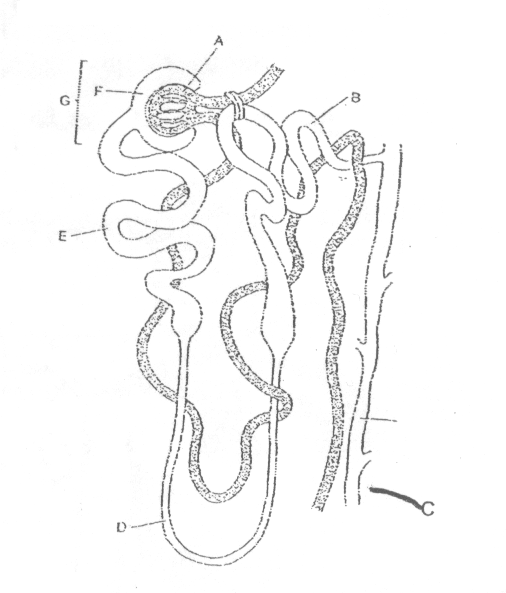 A glomerulusC zbiralecD Henlijeva zankaE proksimalni del ledvične cevkeF Bowmanova kapsulaG Malpigijevo telesceOpiši razliko med žensko in moško sečnico ali URETHRO (lat.)Ženska sečnica je krajša in izloča samo urin, moška sečnica pa je daljša in po njej potuje iz telesa urin in semenčice.Faza, ko se srce napolni s krvjo se imenuje DIASTOLA.Žile, pri katerih pride do izmenjave snovi s tkivi KAPILARNI PREPLETMrena, ki ovija srce se imenuje PERICARDIUMŽile, v katerih so žepkaste zaklopke so PLJUČNA ARTERIJA, AORTA, VENAIzpolni tabelo!Posebna vrsta krovnega tkiva je EKSOKRINO tkivo.Na sliki je primer takega tkiva. Imenuj in opiši tkivo na spodnji sliki! Kako se imenujejo izločki in kam se izločajo (napiši primer)?To je eksokrina žleza, izloček je eksekret, ima svoje lastno izvodilo na površje kože.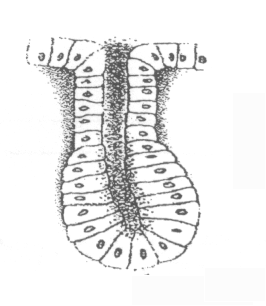 Izločki: EKSEKRETIzločajo se: na površje telesa – žleze znojnice, trebušna slinovka(encimi v tanko črevo in dvanajstnik)Navedi 5 nalog kože in k vsaki napiši strkturo, ki je za to nalogo odgovorna.Navedene strukture označi na sliki!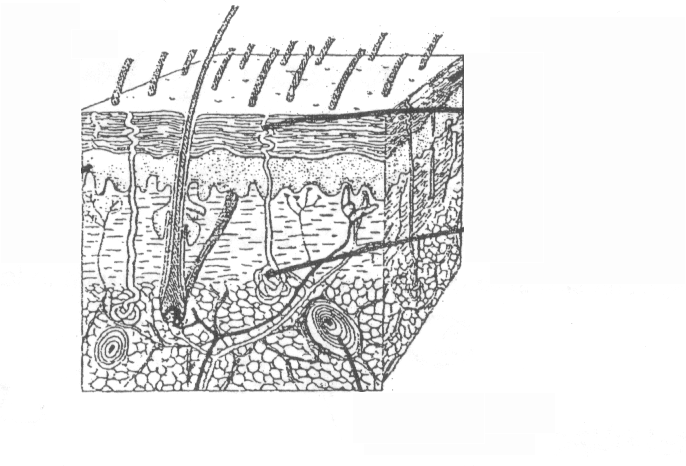 1-tvorba vitamina D				2-uravnavanje telesne temperature	3-ovoj telesa h204-čutilni organ5-izločanje snoviImenuj označene dele (slovensko in latinsko) in opiši sestavo in naloge izločka pod črko A!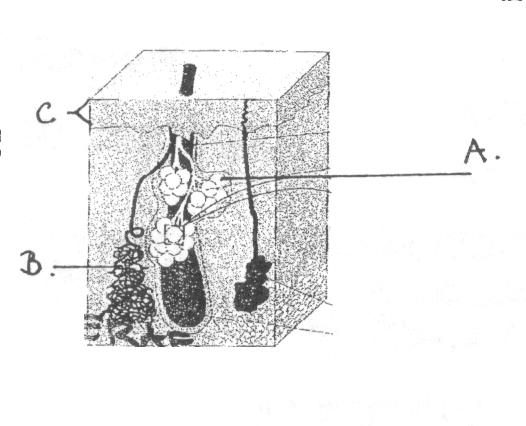 A)žleza lojnica – glandulae sebaceaeB)žleza znojnica – glandulae sudoriferaeC)vrhnjica – epidermisOpiši zgradbo usnjice ali DERMIS.-je čvrsto vezivno tkivo, močno nagubano, pod zarodno plastjo-v usnjici se nahajajo čutilni organi, kožne žleze, krvne žile, limfne žileSekretin je HORMON , ki ga izločajo žlezne celice v TANKEM ČREVESJU.Njegova naloga je da spodbuja nastanek in izločanje trebušne sline.Inzulin pospešuje (za obkrožiti-dva odgovora):tvorbo glikogenapretvorbo enostavnih sladkorjev v glikogen.Kaj gradi endokrini del trebušne slinavke ali LANGERHANSOVI OTOČKI, kaj je naloga tega dela?naloga tega dela je proizvodnja in izločanje hormona inzulin in glukagonV katerem organu nastaja progesteron in kakšna je njegova vloga?v jajčnikih (ovarij) – razvoj sekundarnih spolnih znakov pri ženski, pripravlja maternico na porod-nosečnost				b)Kateri hormon regulira izločanje progesterona? estrogenKaj je hormon? Razloži.hormon je kemična snov, ki uravnava različne procese v telesu in se izloča takrat, ko je treba uravnati notranje spremenjeno okolje, da nastane stabilno notranje okoljeNa spodnji sliki imenuj označene žleze s slovenskim in latinskim imenom!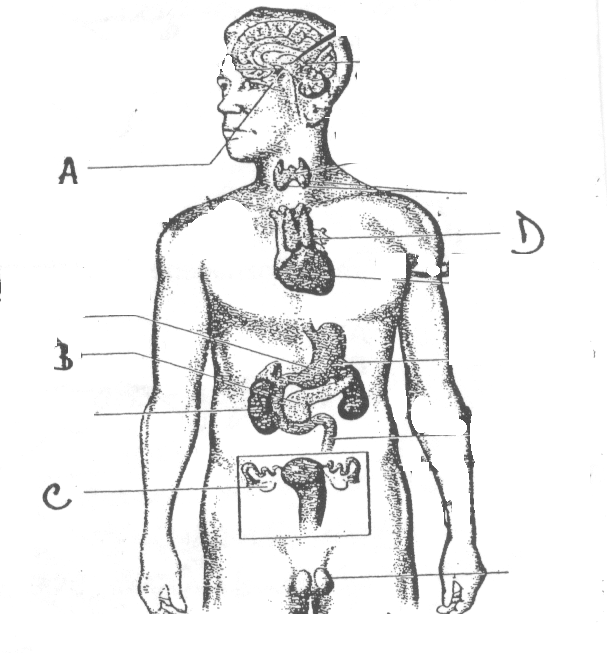 hipofiza – možganski privesekpancreas – trebušna slinavkajajčnik – ovarijpriželjc – thymusOpiši lego žleze ščitnice, naštej hormone, ki jih izloča in opiši kakšna je njihova naloga!Lega: leži pod grlom, pred sapnikomKaj je pokostnica, iz česa je zgrajena in kaj je njena naloga?pokostnica/periost je čvrsta vezivno tkivov notranjosti so žile in živci, nanjo se pripenjajo mišice KAM VODI KRI?KJE SE ZAČNEKJE SE KONČAVELIKI ALI TELESNI KRVNI OBTOK-kri vodi od srca po telesu in nazaj-v levem ventriklu,  oksigenirana kri v aortopo telesu-kri se zlije v vene in dve veliki veni se zlivata v desni atrijMALI ALI PLJUČNI KRVNI OBTOK-od srca v pljuča-v desnem ventrikludeoksigenirana kri po pljučni arteriji v pljuča-po štirih pljučnih venah v levi atrijHormonitiroksintrijudotironinyajcitoninNaloga-pospešuje bitje srca-znižuje krvni tlak-pomemben za razvoj možganov-rast-dozorevanje-zviša količino Ca v kosteh-znižuje Ca v krvi-upočasnuje razgradnjo kosti